        	                Art with Education Certification Resume Template 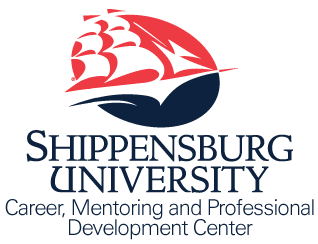 Career, Mentoring, and Professional Development CenterShippensburg University of Pennsylvania career@ship.edu ∙ www.ship.edu/career ∙ 717-477-1484NAMEContact Information (Includes Address, Phone, and Email)EDUCATION/TRAINING (TRAINING is optional)	Bachelor of Arts in Art, Expected Graduation, Month, Year	Pennsylvania Department of Education (PDE) Certification: Art Education (Gr. K-12) 	Minor: (if applicable)		Shippensburg University, Shippensburg, PA	Accredited by the National Council for the Accreditation of Teacher Education (NCATE)	QPA: (list if noteworthy; 3.0+)Possible subheadings under Education: Study Abroad; Honors; Relevant Coursework*LANGUAGES (include level of proficiency)STUDENT TEACHING/FIELD EXPERIENCEGrade/Subject, dates (repeat for additional placements)School, City, StateList relevant duties performed during internshipUse past tense action verbs to describe dutiesRELEVANT EXPERIENCE (may also include Community Service)Job Title (for Community Service, “Job Title” may be “Volunteer”, “Tutor”, “Coach”), datesOrganization, City, StateDescribe duties/responsibilitiesBe specificUse “buzz” words related to the fieldBegin each bullet with an action verb; No personal pronounsCampus Leadership/Involvement (Highlight any leadership roles or positions held)Leadership Role, Organization (dates)COMMUNITY SERVICE (more passive involvement such as Blood drives, Relay for Life, marathons)Organization (dates); Organization (dates); Organization (dates); Organization (dates); Organization (dates); Organization (dates); Organization (dates); Organization (dates) CERTIFICATIONS/CLEARANCES American Red Cross Adult/Child/Infant CPR, dates       FBI Finger Prints, datesFirst Name, Last Name, Page 2 of 2 (Always best to keep resume to 1 page, however…)PROFESSIONAL MEMBERSHIPS/AFFILIATIONSTitle of Organization, Member since dateTitle of Organization, Member since dateSelected Professional Development/Conferences AttendedTitle of Conference/Seminar/Workshop, Sponsoring Organization/Location, dateTitle of Conference/Seminar/Workshop, Sponsoring Organization/Location, dateTitle of Conference/Seminar/Workshop, Sponsoring Organization/Location, dateRelevant Projects/Research Projects:Title of Project/Research, dates conductedList duties/responsibilities; scope/size of the project; human subject approval (if relevant); funding/financial support of project; outcomes of research/projectWas project submitted/approved for publication?Use past tense action verbs to begin each bulleted statementADDITIONAL EXPERIENCEJob title, Company (dates)Job title, Company (dates)OR: Variety of full-time, part-time, and seasonal positions to finance further educationPROFESSIONAL PORTFOLIO AND REFERENCES available upon requestOther Possible Headings to Incorporate In ResumeComputer Skills; Military History; Campus Leadership/Involvement; Professional Memberships/Affiliations; Adult-Related Care; Youth-Related Care; Business-Related Experience; Non-Profit Experience; Coaching Experience; Publications; College Athletics